Задание для обучающихсяс применением дистанционных образовательных технологийи электронного обученияДата: 26 октября 2020г.Группа: А-19Учебная дисциплина: Техническая механикаТема занятия: Основы расчета при косом изгибе, внецентровом растяжении (сжатии), одновременном действии кручения с изгибомФорма: лекцияСодержание занятия:Изучение  теоретического материалаСоставление конспекта Теоретический материал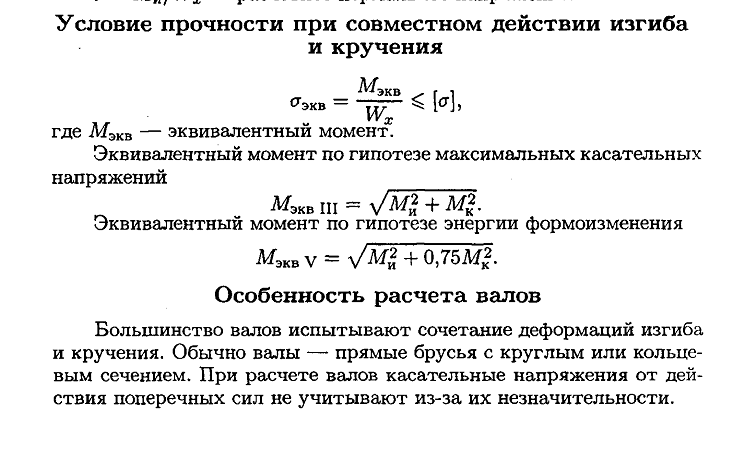 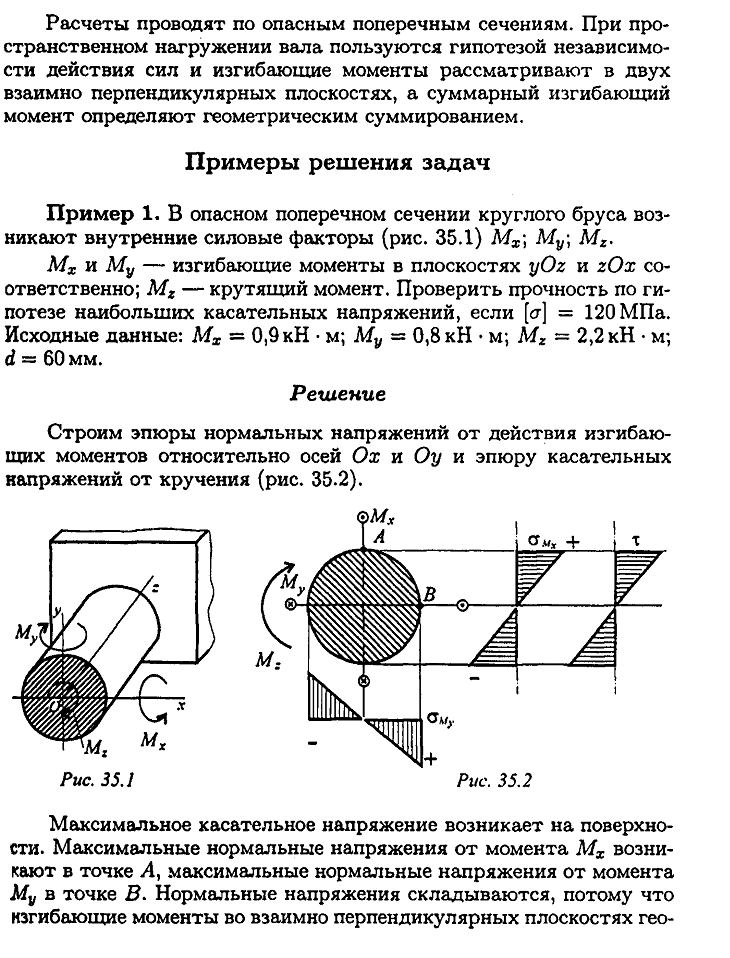 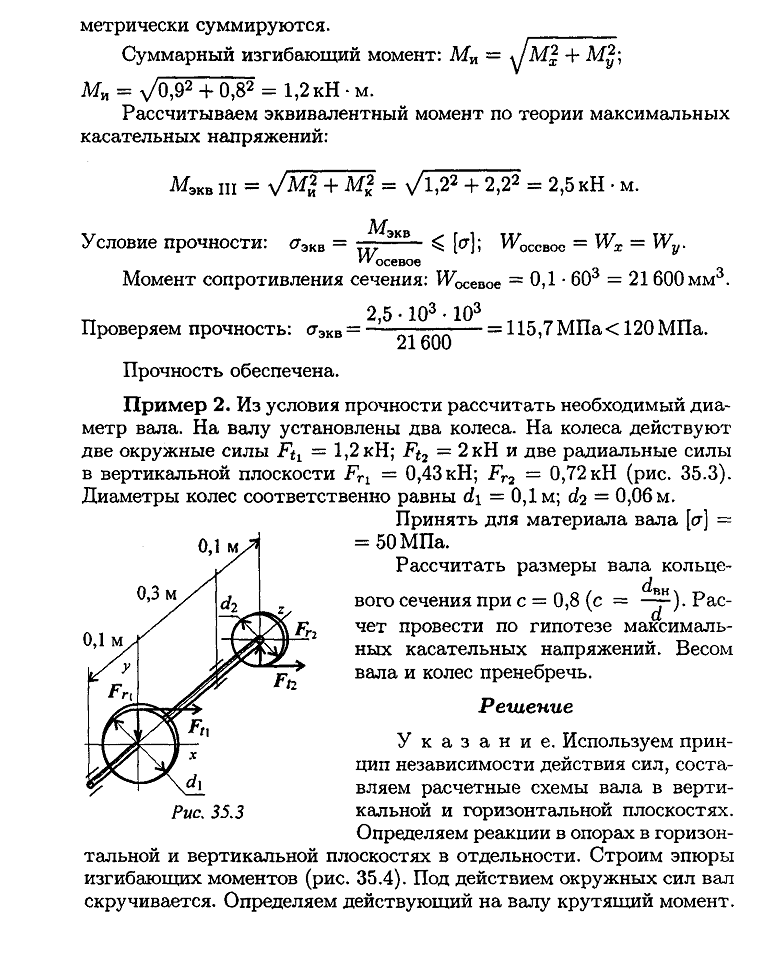 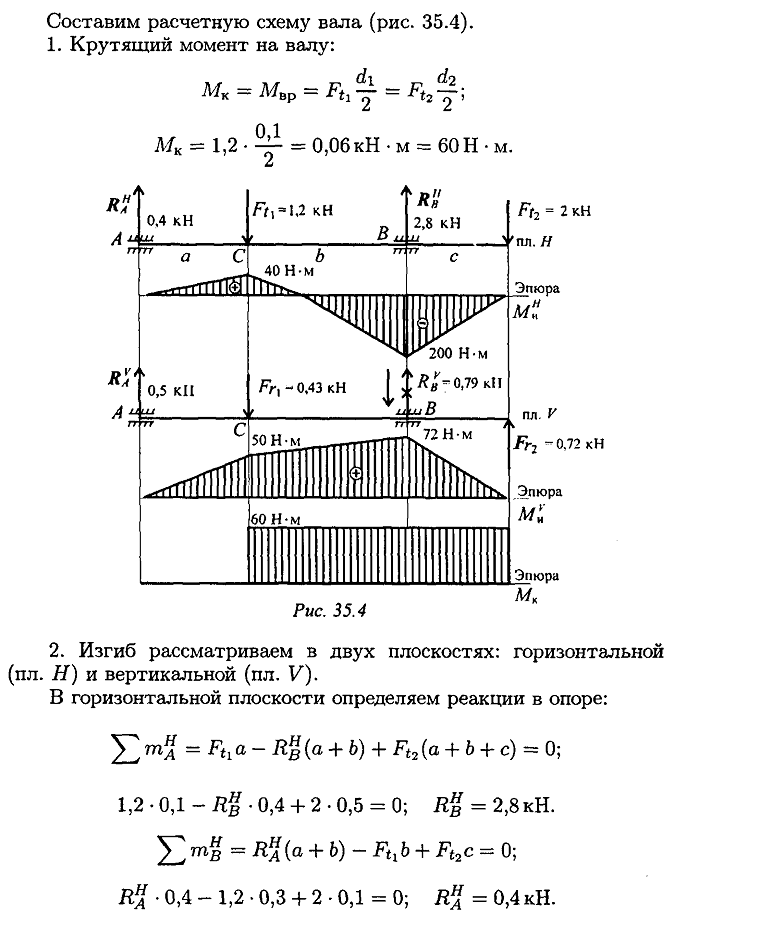 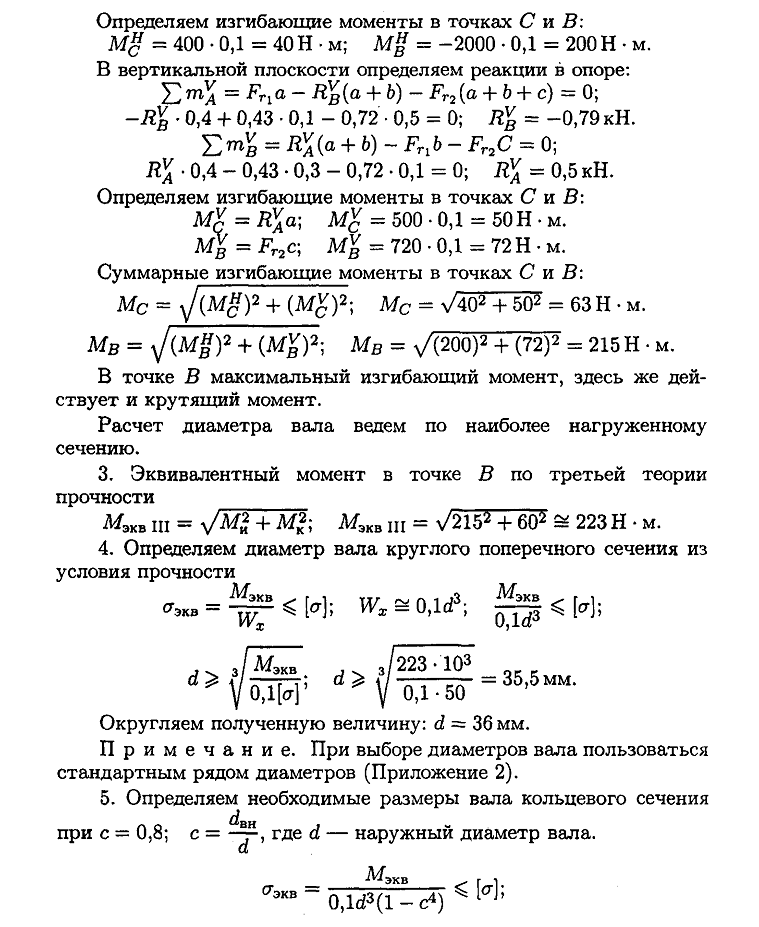 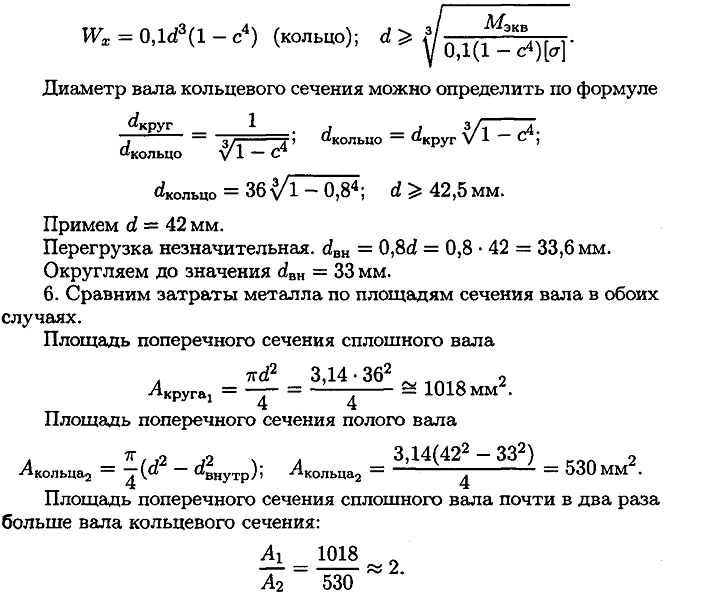 Задание:Изучите теоретический материал.Ответьте письменно на контрольные вопросы:Напишите условие прочности для расчета вала.Напишите формулы для расчета эквивалентного момента при расчете по гипотезе максимальных касательных напряжений и гипотезе энергии формоизменения.Как выбирается опасное сечение при расчете вала?Форма отчета. Сделать фото конспекта в тетради Срок выполнения задания 26.10.2020г.Получатель отчета. Сделанные фото прикрепляем в Google Класс, код курса civbwg4.